Prezydent Miasta Pruszkowa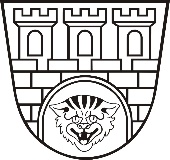 Zarządzenie nr 180/2023Prezydenta Miasta Pruszkowaz dnia 28 czerwca  2023 r.zmieniające Zarządzenie nr  59/ 2023 Prezydenta Miasta Pruszkowa z dnia  13  lutego  2023 r. w sprawie ogłoszenia naboru wniosków o udzielenie dotacji celowej z budżetu miasta Pruszkowa na dofinansowanie kosztów inwestycji służących ochronie powietrza oraz powołania Komisji do ich rozpatrzenia zmienione zarządzeniem nr  116/ 2023 Prezydenta Miasta Pruszkowa z dnia  27 kwietnia  2023 r.Na podstawie art. 30 ust. 1 i ust. 2 pkt 2 ustawy z dnia 8 marca 1990 r. o samorządzie gminnym (t.j. Dz. U. z 2023 r. poz. 40) oraz § 8 załącznika do uchwały XXXIII.338.2021 Rady Miasta Pruszkowa z dnia 28 stycznia 2021r. w sprawie zasad udzielania dotacji celowej z budżetu gminy Miasto Pruszków na dofinansowanie kosztów inwestycji służących ochronie powietrza (Dz.Urz.Woj.Maz. poz. 1217), zmienionej uchwałą nr  XXXV.353.2021 Rady Miasta Pruszkowa z dnia 25 lutego 2021r. (Dz.Urz. Woj.Maz. 2467), zarządzam, co następuje:§ 1W Zarządzeniu nr  59/ 2023 Prezydenta Miasta Pruszkowa z dnia  13  lutego  2023 r. w sprawie ogłoszenia naboru wniosków o udzielenie dotacji celowej z budżetu miasta Pruszkowa na dofinansowanie kosztów inwestycji służących ochronie powietrza oraz powołania Komisji do ich rozpatrzenia zmianie ulega § 3 pkt 1, który otrzymuje następujące brzmienie:„Termin przyjmowania wniosków o udzielenie dotacji celowej na zadanie służące ochronie powietrza związane z wymianą źródeł ogrzewania w 2023 roku ustalam od 15.02.2023 r. do 15.09.2023 r.”§ 2Pozostałe zapisy Zarządzenia nr  59/ 2023 Prezydenta Miasta Pruszkowa z dnia  13  lutego  2023r. pozostają bez zmian.§ 3Zarządzenie podlega publikacji w Biuletynie Informacji Publicznej Urzędu Miasta Pruszkowa.§ 4Zarządzenie wchodzi w życie z dniem podpisania.Prezydent Miasta Pruszkowa Paweł Makuch